Информация для родителей по теме «Мой дом. Семья.»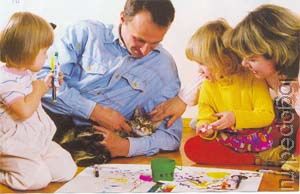 Дети должны знать:Существительные: мама, папа, бабушка, дедушка, сын, дочь, брат, сестра, внук, внучка, фамилия, имя, отчество, семья, тётя, дядя, книга, телевизор, дом, квартира, подъезд.Прилагательные: большой, маленький, ласковый, старший, младший, взрослые, любимый, дружный, добрый, злой, высокий, низкий, детский, старый, молодой, цветной, мягкий, сильный, слабый, послушный, веселый, грустный, мудрый, глупый, ленивый.
Глаголы: сидит, стоит, спит, рисует, шить, пороть, варить, гладить, стирает, убирает, разбрасывает, рассказывает, плачет, смеется, дружит, помогает, ухаживает, любит, стряпать, посещать.Множественное число: дом – дома игрушка - игрушкикнига - книгиИгра «4 лишний»Мама, папа, конфеты, ребенок;Дом, квартира, подъезд, дерево.Упражнения для развития мелкой моторикиМОЯ СЕМЬЯЭтот пальчик - дедушка,Этот пальчик - бабушка,Этот пальчик - папочка,Этот пальчик - мамочка,Этот пальчик - я,Вот и вся моя семья!(Поочередное сгибание пальцев, начиная с большого. По окончании покрутить кулачком.)Загадайте ребенку загадки  Это слово каждый знает,                  Кто стирает, варит, шьет,  Ни на что не променяет!                   На работе устает,  К цифре «семь» добавлю «я»           Просыпается так рано? —  Что получится? (Семья)                   Лишь заботливая... (мама)    Кто же трудную работуМожет делать по субботам? —С топором, пилой, лопатойСтроит, трудится наш... (папа)Чтение стихотворенияНа поляне дом стоит,
Ну, а к дому путь открыт,
Мы ворота открываем,
В этот домик приглашаем.